On The Waves                                                                                                                           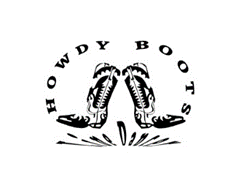 Type: 32 Counts, 2 Wall Line Dance Level:BeginnerMusic:"Walking On The Waves" by Shane Owens(102 BPM)Choreographer:Audrey Watson1-8 Walk R, Walk L, Kick Ball Step, Rock fwrd. R, Recover, Shuffle back R1, 2 	RF Schritt nach vorn, LF Schritt nach vorn3&4 	RF Kick nach vorn, RF an LF heran setzen, LF Schritt nach vorn5, 6 	RF Schritt nach vorn, Gewicht zurück auf LF7&8 	RF Schritt zurück, LF an RF heran setzen, RF Schritt zurück9-16 Back L, Back R, Coaster Step L, Side Rock R, Recover, Cross Shuffle1, 2 	LF Schritt zurück, RF Schritt zurück3&4 	LF Schritt zurück, RF an LF heran setzen, LF Schritt nach vorn5, 6 	RF Schritt nach rechts, Gewicht zurück auf LF7&8 	RF vor LF kreuzen, LF Schritt nach links, RF vor LF kreuzen 17-24 Side Rock L, Recover, Sailor Turn 1/4 L, Step Turn 1/4 L, Cross Shuffle1, 2 	LF Schritt nach links, Gewicht zurück auf RF3 	LF hinter RF kreuzen& 	1/4 Drehung links herum (face 9:00) und RF an LF heran setzen 4 	LF Schritt nach links5, 6 	RF Schritt nach vorn, 1/4 Drehung links herum (face 6:00)(Restart: In der 4. und 8. Wand [Start 6:00, face 12:00] hier abbrechen und Tanz von vorn beginnen)7&8	 RF vor LF kreuzen, LF Schritt nach links, RF vor LF kreuzen 25-32 Side Rock L, Recover& Side R, Together L, Rocking Chair R1, 2 	LF Schritt nach links, Gewicht zurück auf RF& 	LF an RF heran setzen3, 4 	RF Schritt nach rechts, LF an RF heran setzen 5, 6 	RF Schritt nach vorn, Gewicht zurück auf LF7, 8 	RF Schritt zurück, Gewicht nach vorn auf LFTanz beginnt mit  wieder von vorne